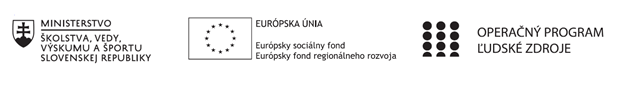 Správa o činnosti pedagogického klubu Príloha:Prezenčná listina zo stretnutia pedagogického klubuPríloha správy o činnosti pedagogického klubu              PREZENČNÁ LISTINAMiesto konania stretnutia: 	Obchodná akadémia, Polárna 1, 040 12 KošiceDátum konania stretnutia: 	12.04.2022Trvanie stretnutia: 		od  14.30 hod	do  17.30 hod	Zoznam účastníkov/členov pedagogického klubu:Prioritná osVzdelávanieŠpecifický cieľ1.2.1 Zvýšiť kvalitu odborného vzdelávania a prípravy reflektujúc potreby trhu prácePrijímateľObchodná akadémia, Polárna 1, 040 12 KošiceNázov projektuPolárka v praxiKód projektu  ITMS2014+312011AGW2Názov pedagogického klubu Finančný klubDátum stretnutia  pedagogického klubu12. 04. 2022Miesto stretnutia  pedagogického klubuObchodná akadémia, Polárna 1, 040 12 KošiceMeno koordinátora pedagogického klubuMgr. Zuzana KurinciováOdkaz na webové sídlo zverejnenej správywww.polarka.skManažérske zhrnutie:Témou stretnutia bola slovná zásoba z ekonomiky, účtovníctva a matematiky v anglickom jazyku. Členovia klubu zostavili teóriu a slovnú zásobu z predchádzajúcich stretnutí, ktorú následne preložili do anglického jazyka. Kľúčové slová: makroekonomické ukazovatele, operácie na finančnom trhu, slovná zásoba, matematické operácieHlavné body, témy stretnutia, zhrnutie priebehu stretnutia:Hlavné body zasadnutiaorganizačné pokyny pre členov klubukontrola zadanídiskusiaTémy stretnutiazostavenie teoretických základovmatematické operácieslovná zásobaZhrnutie priebehu stretnutiaV úvode si členovia skontrolovali predchádzajúce zadania. Vyučujúca anglického jazyka vyhodnotila výsledky vypracovania zadania z predchádzajúceho stretnutia. Úspešnosť žiakov pred ozrejmením slovnej zásoby bola 57 percent. Po vysvetlení slovnej zásoby bola úspešnosť 82 percent.  V ďalšej časti stretnutia účastníci zhrnuli teoretické základy a matematické operácie k témam predchádzajúcich stretnutí. Vyučujúca anglického jazyka doplnila slovnú zásobu, definície a zadania ďalších príkladov.V závere sa členovia dohodli, že vyhľadajú vhodné zdroje v slovenskom a cudzom jazyku, ktoré by žiakom pomohli pri samoštúdiu. Závery a odporúčania:                    Všetci členovia klubu prijali závery a odporúčania: Vyhľadať online zdroje v anglickom a slovenskom jazykuVypracoval (meno, priezvisko)Mgr. Zuzana KurinciováDátum20.04.2022PodpisSchválil (meno, priezvisko)Mgr. Dagmar ŠipošováDátum21.04.2022PodpisPrioritná os:VzdelávanieŠpecifický cieľ:1.2.1 Zvýšiť kvalitu odborného vzdelávania a prípravy reflektujúc potreby trhu prácePrijímateľ:Obchodná akadémia, Polárna 1, 04012 KošiceNázov projektu:Polárka v praxiKód ITMS projektu:312011AGW2Názov pedagogického klubu:Finančný klubč.Meno a priezviskoPodpisInštitúcia1.RNDr. Darina BadáňováObchodná akadémia, Polárna 1, 040 12 Košice2.Ing. Soňa GéciováObchodná akadémia, Polárna 1, 040 12 Košice3.Ing. Slávka HazalováObchodná akadémia, Polárna 1, 040 12 Košice4.Mgr. Zuzana KurinciováObchodná akadémia, Polárna 1, 040 12 Košice5. Mgr. Dagmar ŠipošováObchodná akadémia, Polárna 1, 040 12 Košice